JĘZYK NIEMIECKI W DOMUDEUTSCH  ZU HAUSE                                                                         5,6 latki PONIEDZIAŁEK  15.06.2020-wprowadzenie słownictwa ;der Sommer[zomer]-lato, der See[der zej]-jezioro, der Sand[der zand]-piasek, schwimmen[szwimen]-pływać, , das Meer [das mer]-morze, Sandschloss[zandszlos]-zamek z piasku, die Sonne[zone]-słońce, der Ball[bal]-piłka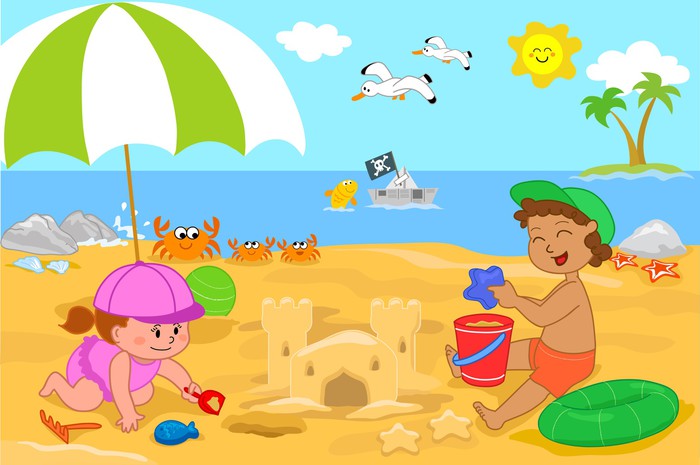 Rodzic pokazuje dziecku obrazek i wspólnie z dzieckiem nazywa w języku niemieckim  co przedstawia obrazek np. der Sand-piasekRodzic mówi do dziecka Zeig mir die Sonne- (pokaż mi słońce)                                         Zeig mir Ball –(pokaż mi piłkę)                                         Zeig mir Meer- (pokaż mi morze)                                         Zeig mir Sandschloss- (pokaż mi zamek z piasku)                                         Zeig mir Strand –(pokaż mi plażę)                               Zadaniem dziecka jest pokazanie na obrazku o co prosi rodzicWTOREK 16.06.2020-zabawa utrwalająca poznane  w poniedziałek słownictwo:Rodzic rzuca do dziecka piłką i mówi Ball, zadaniem dziecka jest  odgadnięcie znaczenia w języku polskim , zabawę  powtarzamy tak długo aż wymienione będą nowo poznane wyrazy-pogoda latem;die Sonne scheint[di zone szańt]-świeci słońce es ist heiß[es ist hajs]-jest gorąco, der Sturm[szturm]-burza,CZWARTEK 18.06.2020-słownictwo związane z podróżą:die Reise[rajze]-podróż, das Auto[ałto]-samochód, der Zug[cug]pociąg, der Schiff[szif]-statek, das Flugzeug[flugcojg]-samolot, das Fahrrad[farad]-rowerRodzić pokazuje obrazek. Zadaniem dziecka jest nazwanie go w języku niemieckimPIĄTEK 19.06.2020-utrwalenie słownictwa związanego z latemZabawa ruchowa „Wir machen nach”Rodzic mówi w języku wyraz, np. Sonne. Zadaniem dziecka jest pokazanie powiedzianego wyrazu. Zabawę powtarzamy tak długo aż zostanie utrwalone poznane słownictwo-zabawa ruchowa przy piosence „Wir machen eine Reise”https://www.youtube.com/watch?v=4ipYA2gxaUY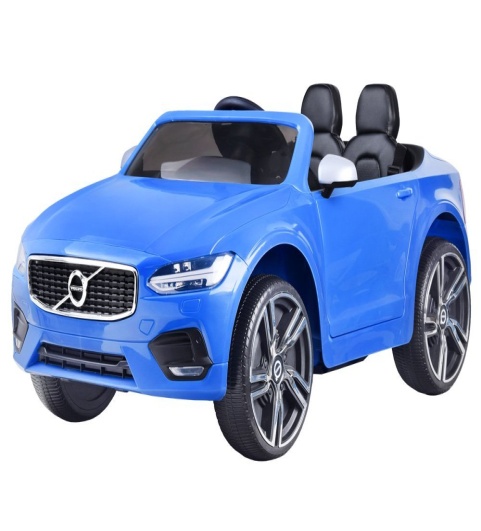 DAS AUTO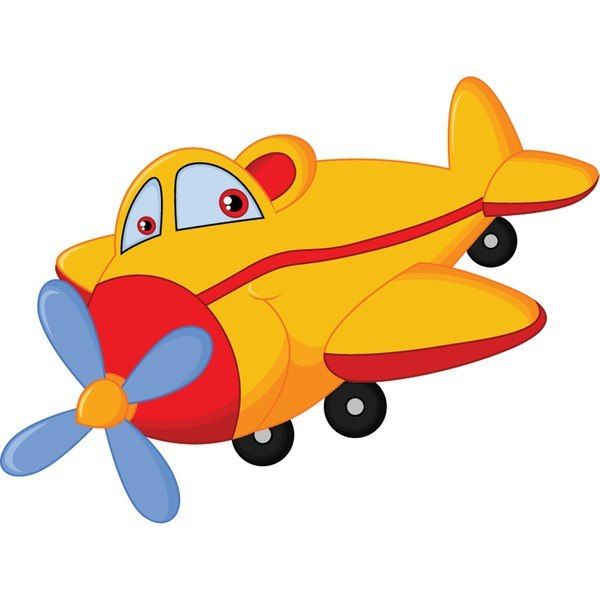 DAS FLUGZEUG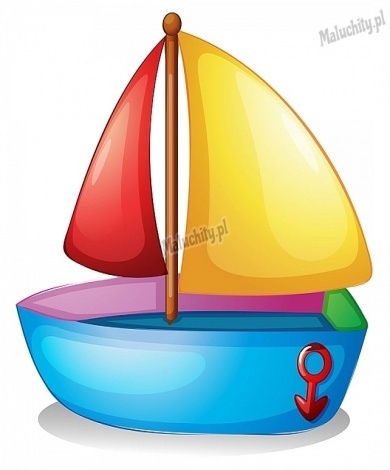 DAS SCHIFF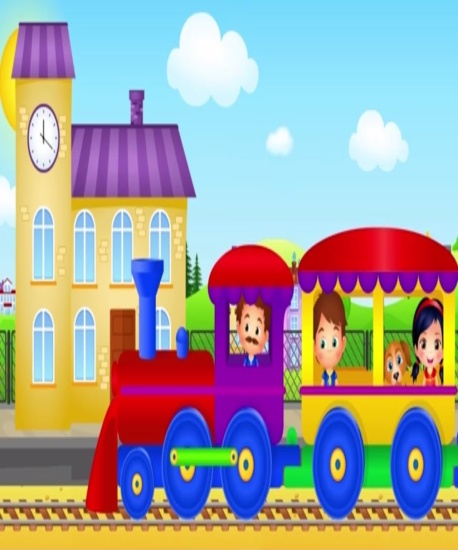                    DER ZUG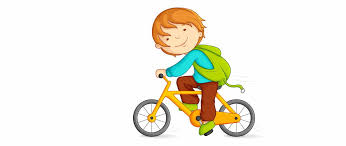         DAS FAHRRAD